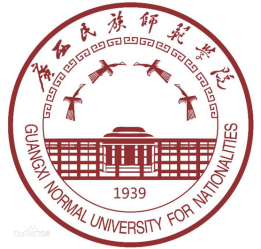 2020届毕业生自荐材料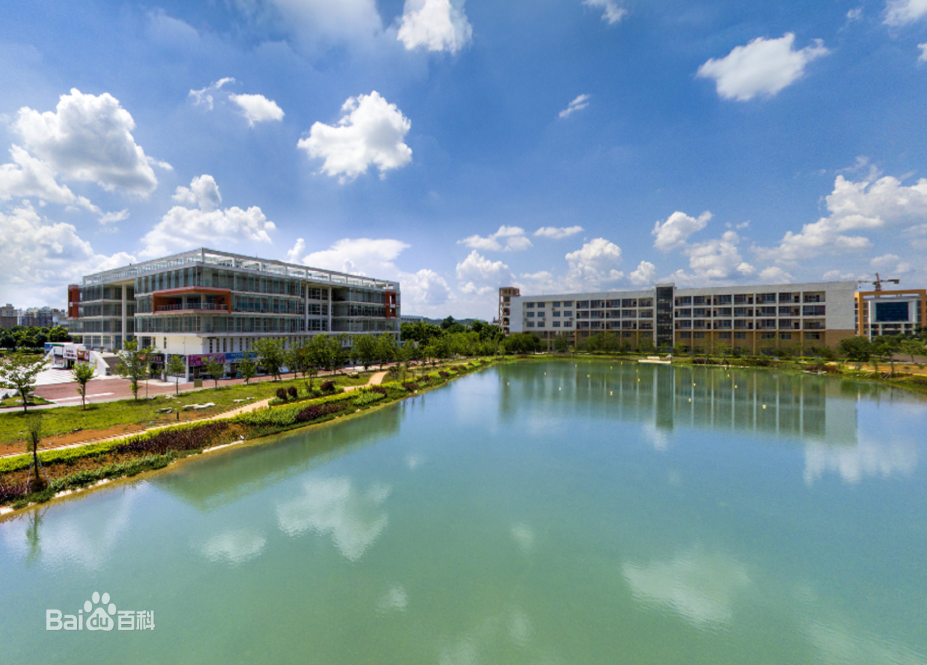 个人简历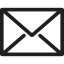 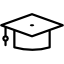 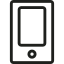 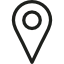 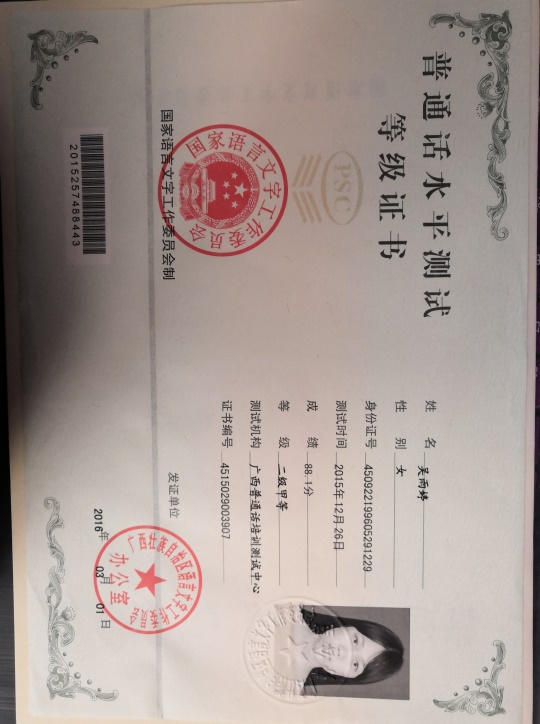 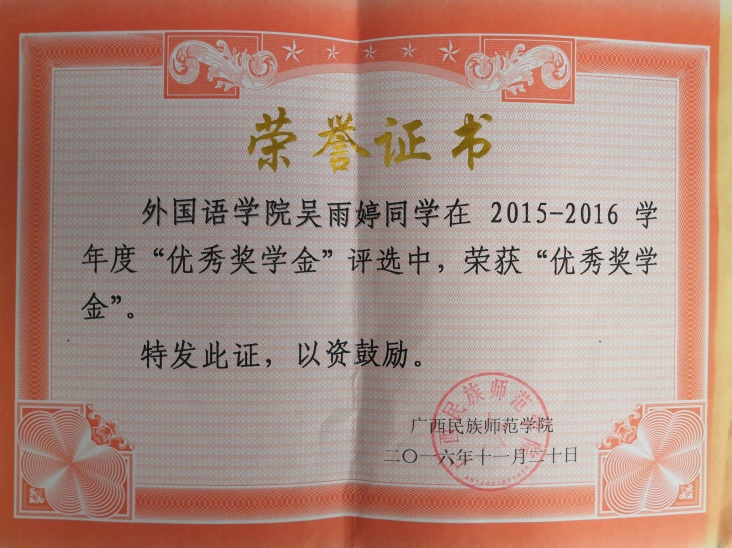 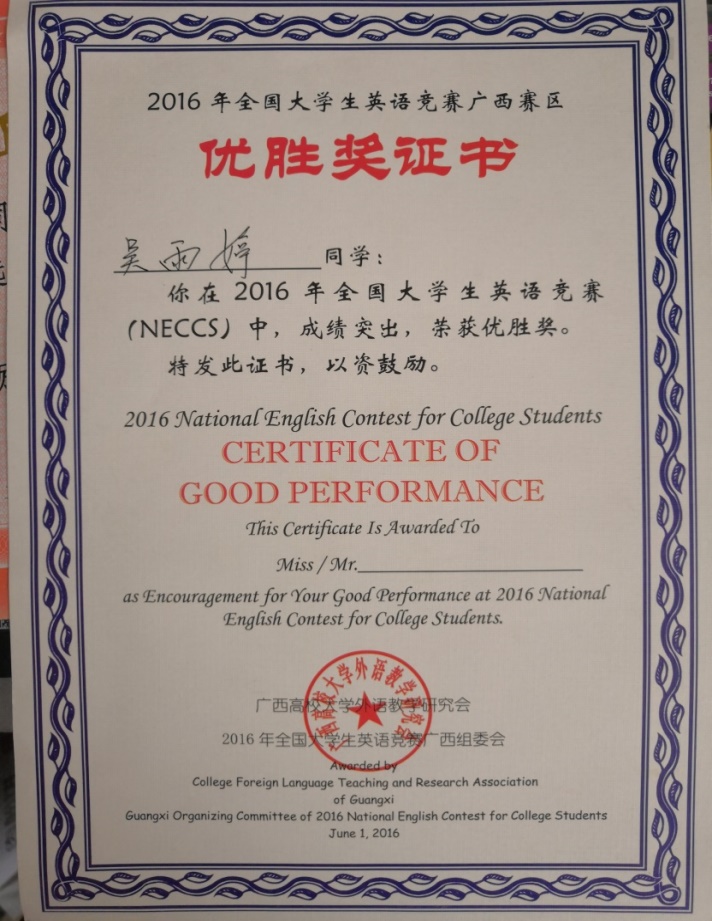 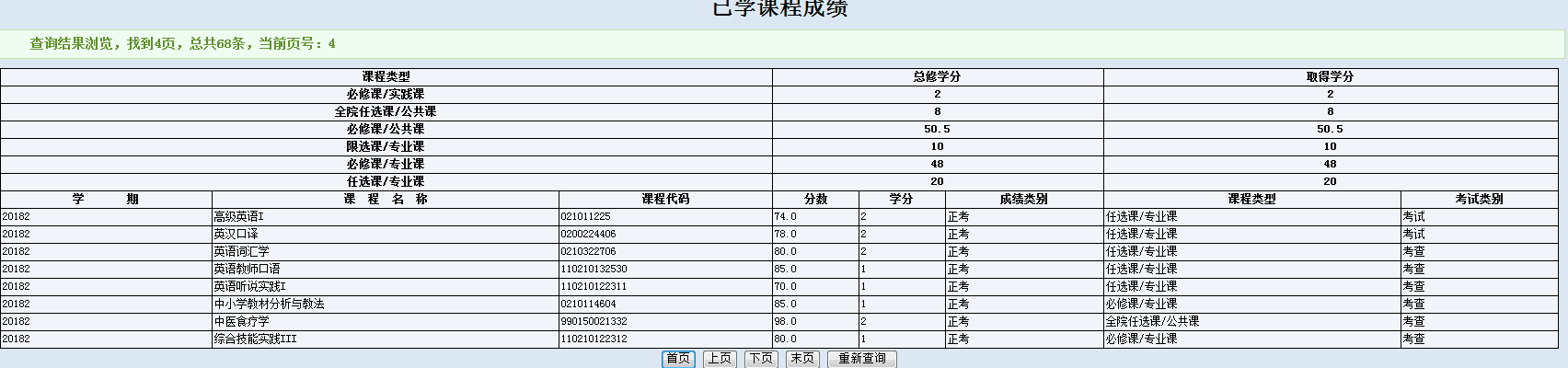 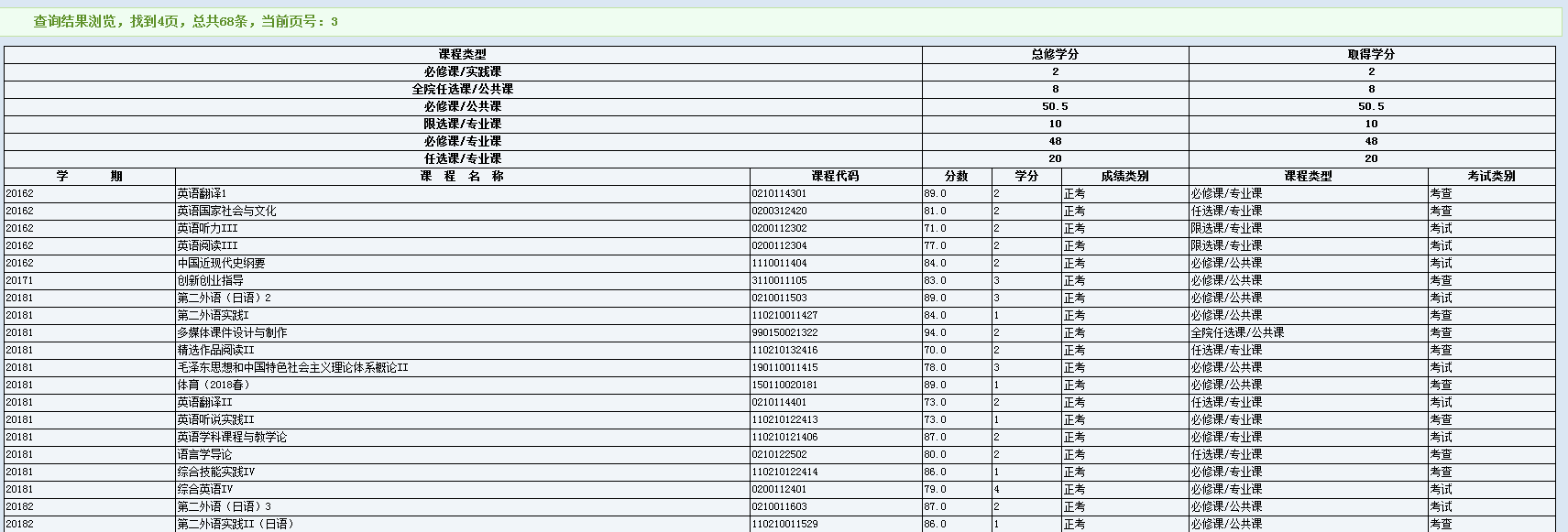 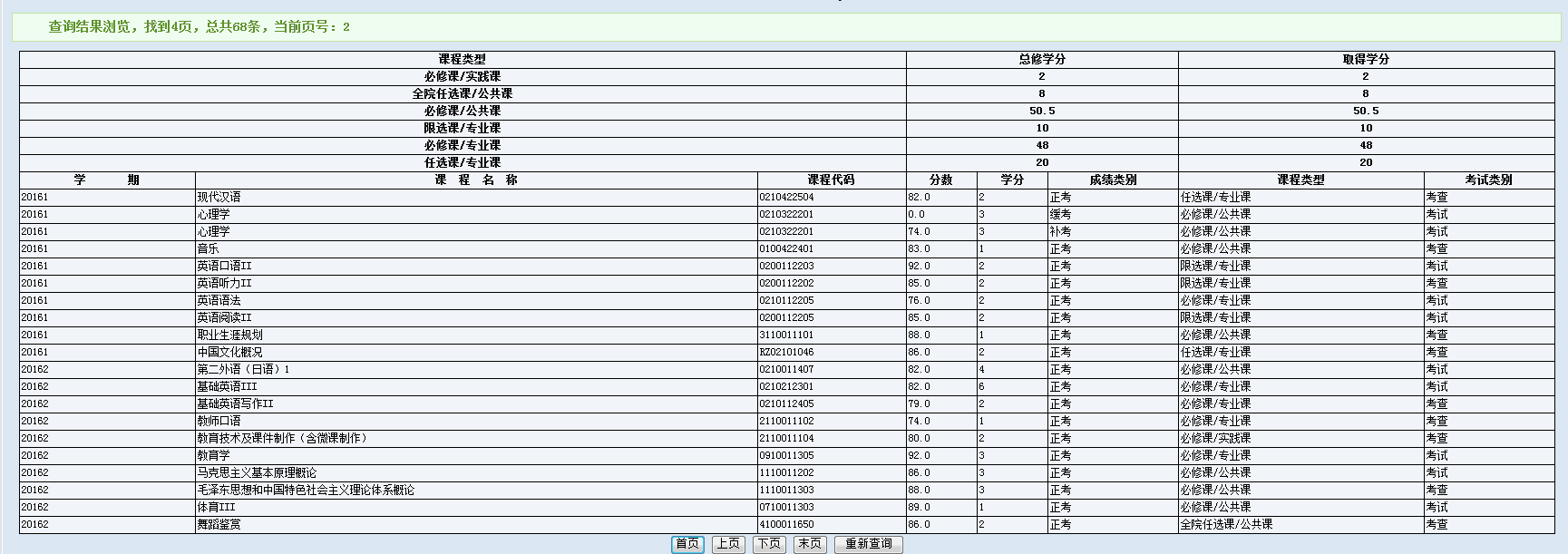 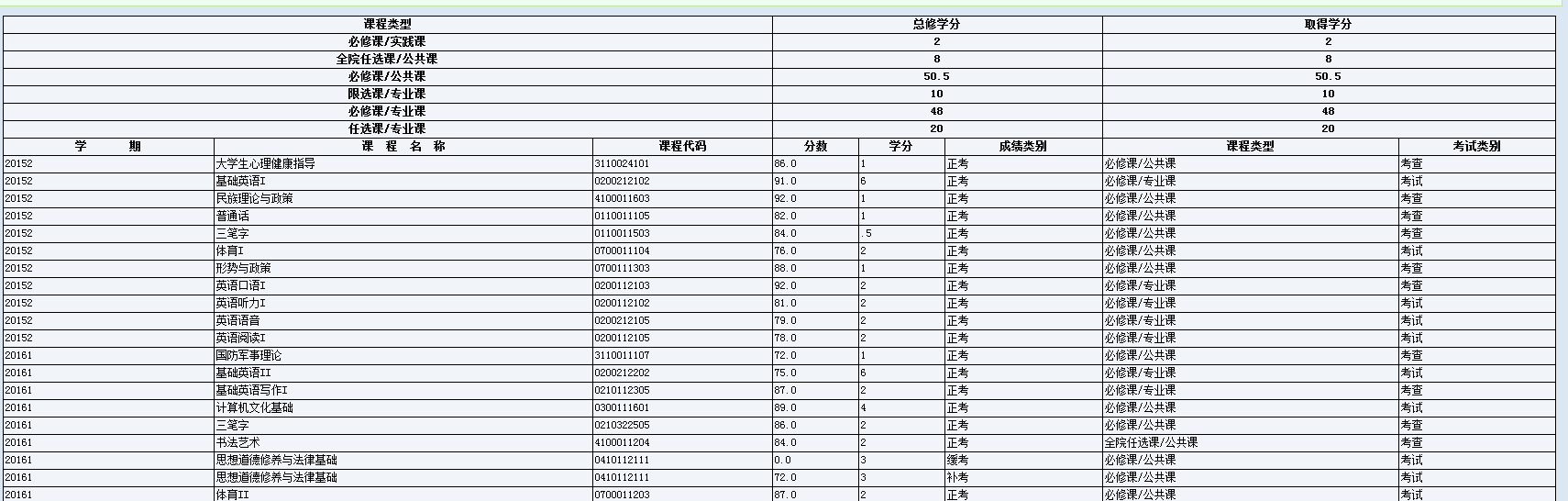 